Publicado en Madrid el 29/05/2023 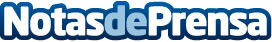 Las cinco estrategias imprescindibles en un proceso inteligente de recobro, según GDS ModellicaUn buen sistema de gestión de cobros eficiente y efectivo ha de ser sencillo, transparente, flexible, inteligente y escalable, además de permitir la automatización y actualización de los estados de cuenta para ahorrar tiempo y costes. La implementación de un proceso inteligente que gestione de manera integral y eficaz los recobros es la mejor inversión que pueden realizar las entidades financieras para la recuperación de sus impagadosDatos de contacto:En Ke Medio Broadcasting S.L.912792470Nota de prensa publicada en: https://www.notasdeprensa.es/las-cinco-estrategias-imprescindibles-en-un Categorias: Nacional Finanzas Software Ciberseguridad http://www.notasdeprensa.es